Tenniskinder Neuenstein 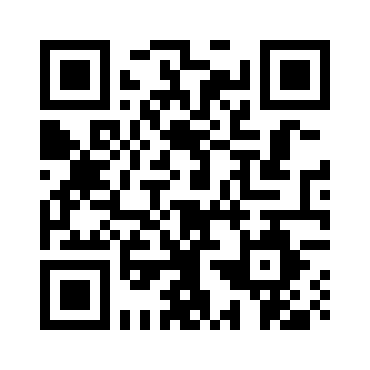 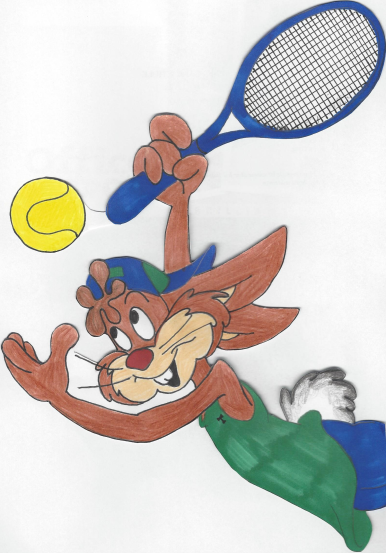 Seit einiger Zeit gibt es in Neuenstein wieder neue Trainingsgruppen mit tennisbegeisterten Kindern verschiedener Altersgruppen.Hast du Lust auch dabei zu sein? Dann komm vorbei und schau es dir mal an!WANN?				  Wer? 				    WO?	Donnerstag 15-16 Uhr 	6-7 Jahre		      Tennisplätze Neuenstein, BreitwiesenDonnerstag 16-17 Uhr 	5 Jahre							„Donnerstag 16-17 Uhr 	7-8 Jahre							„Freitag 15-16 Uhr		9-10 Jahre							„Freitag 16-17 Uhr		ab 11 Jahre						„Oder melde dich bei Barbara Tillmann (Jugendwartin der Tennisabteilung, Kontakt s.u.)Außerdem:  Im Sommer findet wieder das beliebte Tenniscamp für Kinder ab 6 Jahren statt! Save the date Kindertenniscamp 2016: 		4. -  5. August 2016Nähere Informationen:Barbara TillmannMobil: 0157-38834474Email: barbarapenelope@web.deHomepage der Tennisabteilung: http://tsvneuenstein.de/sportarten/tennis/abteilung/